Задача 8.Рассчитать винт, гайку и рукоятку самотормозящего домкрата (рис. 8) грузоподъёмностью Q и высотой подъёма груза h. Усилие на рукоятке принять 300 Н. Построить для винта эпюры крутящего момента и сжимающих сил. Данные брать из таблицы 8.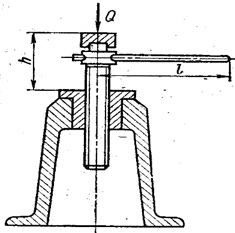 Рис.8. Самотормозящий домкратТаблица 8. Исходные данные для задачи 8ВариантQ, кНh, мПрофиль резьбыТрапецеидальный8480,55ТрапецеидальныйТрапецеидальныйТрапецеидальный